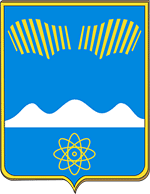 АДМИНИСТРАЦИЯ ГОРОДА ПОЛЯРНЫЕ ЗОРИС ПОДВЕДОМСТВЕННОЙ ТЕРРИТОРИЕЙМУРМАНСКАЯ ОБЛАСТЬПОСТАНОВЛЕНИЕ30 августа 2017 г.							          № 1073г. Полярные ЗориО проведении аукциона на право заключениядоговора аренды земельного участка
	На основании заявления Кирина А.В., в соответствии со ст. 39.11, 
ст. 39.12 Земельного кодекса РФ, п о с т а н о в л я ю:	1. Провести аукцион на право заключения договора аренды земельного участка с кадастровым номером 51:28:0100011:173, площадью 89  кв.м., местоположением: Мурманская область, МО г. Полярные Зори с подведомственной территорией, н.п. Зашеек, тер ГЭК 3, разрешенным использованием: для обслуживания и эксплуатации гаражного бокса.	2. Отделу имущественных отношений и муниципального контроля (Ерёменко А.Л.):2.1 подготовить документацию к открытому аукциону на право заключения договора аренды, указанного в пункте 1 настоящего постановления земельного участка.2.3 разместить информацию о проведении аукциона на официальном сайте муниципального образования г. Полярные Зори с подведомственной территорией www.pz-city.ru, на сайте пз-сити.рф и www.torgi.gov.ru.2.4  организовать проведение открытого аукциона на право заключения договора аренды, указанного в пункте 1 настоящего постановления земельного участка.	3. Постановление вступает в силу с момента подписания.
Глава муниципального образования                                                         М.О. ПуховВизы согласования:Начальник ОИОиМК ________________________А.Л. Ерёменко «25» августа 2017 г.Юрисконсульт ОИОиМК ____________________ Л.Е. Маврина  «25» августа 2017 г.Исполнитель ___________________________К.А. Калашникова «25» августа 2017 г.1- дело, 2 – ОИОиМК, 1 - Прокуратура